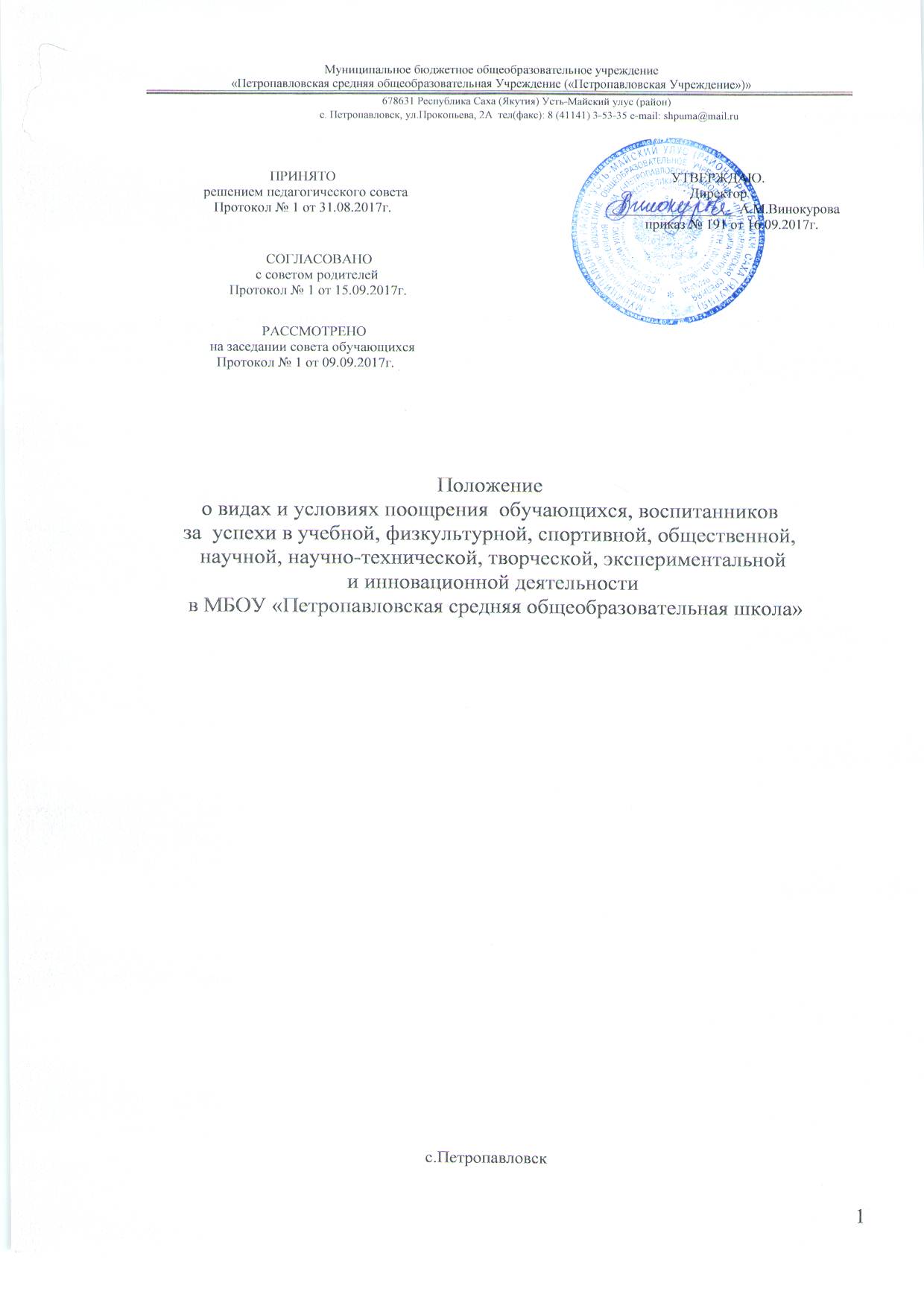 I. Общие положения.    1.Настоящее положение разработано в соответствии с п. 10.1 части 3 статьи 28 Федерального закона  от 27 мая 2014 № 135-ФЗ " О внесении изменений в статьи 28 и 34 Федерального закона " Об  образовании в РФ".1.2. Настоящее положение  призвано:обеспечить в МБОУ «Петропавловская средняя общеобразовательная Учреждение» (далее  «Учреждение»)  благоприятную обстановку для плодотворной учебы и работы;поддерживать в Учреждении порядок, основанный на сознательной дисциплине и демократических началах организации учебного процесса;способствовать подготовке обучающихся к ответственной жизни в свободном обществе.     Настоящее Положение является приложением к Уставу   Учреждения и размещается в Учреждении на видном месте для всеобщего ознакомления.II. Цель Положения:  обеспечение в Учреждении  благоприятной творческой обстановки для плодотворной учёбы и работы;  выявление активных, творческих и интеллектуально одаренных детей в каждом классе; поддержание порядка, основанного на сознательной дисциплине и демократических началах организации учебного процесса;  подготовка обучающихся к ответственной жизни в свободном обществе.    III. Назначение и виды поощрений.    3.1. Обучающиеся Учреждения поощряются за: успехи в учебной, физкультурной, спортивной, научной, научно-технической, творческой, экспериментальной и инновационной деятельности; участие и победу в учебных, творческих конкурсах, олимпиадах, спортивных состязаниях, мероприятиях; поднятие престижа  Учреждения на международных, всероссийских, региональных, муниципальных олимпиадах, конкурах, турнирах, фестивалях, конференциях; общественно-полезную деятельность и добровольный труд на благо Учреждения и социума; благородные поступки. 3.2. Учреждение применяет следующие виды поощрений: 3.2.1. награждение похвальным листом «За отличные успехи в учении» обучающихся 2-8, 10 классов при следующем условии: четвертные (полугодовые), годовые отметки «5» (отлично) по всем предметам учебного плана за текущий учебный год; 3.2.2.награждение выпускников 9, 11классов похвальной грамотой «За особые успехи в изучении отдельных предметов» при следующем условии: на уровне образования 5-9 классов все четвертные (полугодовые), годовые за каждый класс обучения, итоговая отметки «5» (отлично) по данному предмету (9 класс), на уровне образования 10-11(12) классов все полугодовые (годовые), итоговая отметки «5» (отлично) и на  государственной итоговой аттестации по данному предмету выпускник 11(12) класса набрал не менее 65 баллов; наличие внеучебных достижений в данной предметной области может быть дополнительным условием получения похвальной грамоты; 3.2.3.объявление благодарности; 3.2.4.награждение почетной грамотой, грамотой или благодарственным письмом; 3.2.5.награждение дипломом, свидетельством; 3.2.6.награждение ценным подарком;3.2.7.награждение благодарственным письмом родителей; 3.2.8.выдвижение обучающегося для публикации материала о нём в российской  энциклопедии «Одарённые дети – будущее России», для награждения премией Президента Российской Федерации и другими премиями; 3.2.9.ходатайство о поощрении обучающегося в вышестоящие органы. IV. Выдвижение. 4.1.  Для награждения похвальным листом «За отличные успехи в учении», похвальной грамотой «За особые успехи в изучении отдельных предметов» классный руководитель предоставляет ведомость отметок. Решение о награждении принимает Педагогический совет, директор Учреждения закрепляет решение Педагогического совета в приказе.  4.2. Другие поощрения применяются директором по представлению  Педагогического совета, или Совета обучающихся, или Совета родителей, или Управляющего совета, или классного руководителя, а также в соответствии с положениями о проводимых в Учреждении конкурсах, предметных олимпиадах, мероприятиях, акциях и соревнованиях и объявляются в приказе по Учреждению.  V.Принципы применения поощрений.    5.1.Применение мер поощрения, установленных в Учреждении, основано на следующих принципах:  единства требований и равенства условий применения поощрений для всех обучающихся;  широкой гласности;  поощрения исключительно за личные заслуги и достижения;  стимулирования эффективности и качества деятельности; взаимосвязи системы морального и материального поощрения.  VI. Бланки наградных документов. 6.1.  Похвальный лист «За отличные успехи в учении» и похвальная грамота «За особые успехи в изучении отдельных предметов» оформляется на бланках специального образца, его выдача фиксируется в книге учёта выдачи похвальных листов и похвальных грамот. 6.2.Благодарность, благодарственное письмо, почётная грамота, грамота, диплом, свидетельство  оформляется на типографском бланке или бланке, самостоятельно изготовленном Учреждением, в произвольной форме, заверяется подписью директора Учреждения  и печатью Учреждения, ставится дата.  